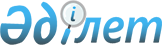 О внесении изменений в решение Жанааркинского районного маслихата от 22 декабря 2017 года № 21/159 "О районном бюджете на 2018-2020 годы"
					
			С истёкшим сроком
			
			
		
					Решение Жанааркинского районного маслихата Карагандинской области от 26 ноября 2018 года № 34/243. Зарегистрировано Департаментом юстиции Карагандинской области 5 декабря 2018 года № 5027. Прекращено действие в связи с истечением срока
      В соответствии со статьей 109 Бюджетного кодекса Республики Казахстан от 4 декабря 2008 года и статьей 6 Закона Республики Казахстан от 23 января 2001 года "О местном государственном управлении и самоуправлении в Республике Казахстан", районный маслихат РЕШИЛ:
      1. Внести в решение Жанааркинского районного маслихата от 22 декабря 2017 года №21/159 "О районном бюджете на 2018-2020 годы" (зарегистрировано в Реестре государственной регистрации нормативных правовых актов за №4529, опубликовано в газете "Жаңаарқа" от 20 января 2018 года №3-4 (9841), в Эталонном контрольном банке нормативных правовых актов Республики Казахстан в электронном виде 12 января 2018 года),следующие изменения:
      1) пункт 1 изложить в следующей редакции:
      "1. Утвердить бюджет района на 2018-2020 годы согласно приложениям 1, 2, 3 соответственно, в том числе:
      утвердить бюджет района на 2018 год согласно приложению 1 в следующих объемах:
      1) доходы 5 253597 тысяч тенге:
      налоговые поступления 973389 тысяч тенге;
      неналоговые поступления 12254 тысяч тенге;
      поступления от продажи основного капитала 8522 тысяч тенге;
      поступления трансфертов 4 259432 тысяч тенге;
      2) затраты 5 315732 тысяч тенге;
      3) чистое бюджетное кредитование 86 138 тысяч тенге:
      бюджетные кредиты 111 802 тысяч тенге;
      погашение бюджетных кредитов 25 664 тысяч тенге;
      4) сальдо по операциям с финансовыми активами 0 тысяч тенге:
      приобретение финансовых активов 0 тысяч тенге;
      поступление от продажи финансовых активов государства 0 тысяч тенге;
      5) дефицит (профицит) бюджета минус 148 273 тысяч тенге;
      6) финансирование дефицита (использование профицита) бюджета 148 273 тысяч тенге:
      поступление займов 111 833 тысяч тенге;
      погашение займов 25 695 тысяч тенге;
      используемые остатки бюджетных средств 62 135 тысяч тенге.";
      2) приложения 1, 4, 5, 6, 7, 8, 10, 13, 15 к указанному решению изложить в новой редакции согласно приложениям 1, 2, 3, 4, 5, 6, 7, 8, 9 к настоящему решению.
      2. Настоящее решение вводится в действие с 1 января 2018 года. Бюджет района на 2018 год Перечень бюджетных инвестиционных проектов на 2018 год Перечень местных бюджетных программ, не подлежащих секвестру в процессе исполнения бюджета района на 2018 год Целевые трансферты и бюджетные кредиты выделенные Жанааркинскому району на 2018 год Услуги по обеспечению деятельности акима поселка, сельского округа на 2018 год Капитальные расходы акимов поселков, сельских округов на 2018 год Освещение улиц населенных пунктов на 2018 год Реализация мер по содействию экономическому развитию регионов в рамках Программы развития регионов до 2020 года на 2018 год Целевые текущие трансферты, передаваемые из районного бюджета в бюджеты поселка и сельских округов на 2018 год 
					© 2012. РГП на ПХВ «Институт законодательства и правовой информации Республики Казахстан» Министерства юстиции Республики Казахстан
				
      Председатель внеочереднойXXXIVсессии районного маслихата 

Р. Рахимов

      Секретарь районного маслихата 

К. Имантусупов
Приложение 1к решениюЖанааркинского районного маслихатаот 26 ноября 2018 года №34/243Приложение 1к решениюЖанааркинского районного маслихатаот 22 декабря 2017 года №21/159
Категория
Категория
Категория
Категория
Сумма (тысяч тенге)
Класс
Класс
Класс
Сумма (тысяч тенге)
Подкласс
Подкласс
Сумма (тысяч тенге)
Наименование
Сумма (тысяч тенге)
 I. Доходы
5253597
1
Налоговые поступления
973389
01
Подоходный налог
240207
2
Индивидуальный подоходный налог
240207
03
Социальный налог
205263
1
Социальный налог
205263
04
Налоги на собственность
495211
1
Налоги на имущество
465406
3
Земельный налог
2486
4
Налог на транспортные средства
23519
5
Единый земельный налог
3800
05
Внутренние налоги на товары, работы и услуги
28308
2
Акцизы
4228
3
Поступления за использование природных и других ресурсов
17000
4
Сборы за ведение предпринимательской и профессиональной деятельности
7010
5
Налог на игорный бизнес
70
08
Обязательные платежи, взимаемые за совершение юридически значимых действий и (или) выдачу документов уполномоченными на то государственными органами или должностными лицами
4400
1
Государственная пошлина
4400
2
Неналоговые поступления
12254
01
Доходы от государственной собственности
6054
1
Поступления части чистого дохода государственных предприятий
4
5
Доходы от аренды имущества, находящегося в государственной собственности
5529
7
Вознаграждения по кредитам, выданным из государственного бюджета
35
9
Прочие доходы от государственной собственности
486
06
Прочие неналоговые поступления
6200
1
Прочие неналоговые поступления
6200
3
Поступления от продажи основного капитала
8522
01
Продажа государственного имущества, закрепленного за государственными учреждениями 
4058
1
Продажа государственного имущества, закрепленного за государственными учреждениями 
4058
03
Продажа земли и нематериальных активов
4464
1
Продажа земли 
4000
2
Продажа не материальных активов
464
4
Поступления трансфертов
4259432
02
Трансферты из вышестоящих органов государственного управления
4259432
2
Трансферты из областного бюджета
4259432
Функциональная группа
Функциональная группа
Функциональная группа
Функциональная группа
Функциональная группа
Сумма (тысяч тенге)
Функциональная подгруппа
Функциональная подгруппа
Функциональная подгруппа
Функциональная подгруппа
Сумма (тысяч тенге)
Администратор бюджетных программ
Администратор бюджетных программ
Администратор бюджетных программ
Сумма (тысяч тенге)
Программа
Программа
Сумма (тысяч тенге)
Наименование
Сумма (тысяч тенге)
ІІ.Затраты
5315732
01
Государственные услуги общего характера
412752
1
Представительные, исполнительные и другие органы, выполняющие общие функции государственного управления
270979
112
Аппарат маслихата района (города областного значения)
30112
001
Услуги по обеспечению деятельности маслихата района (города областного значения)
19929
003
Капитальные расходы государственного органа
10183
122
Аппарат акима района (города областного значения)
123735
001
Услуги по обеспечению деятельности акима района (города областного значения)
104510
003
Капитальные расходы государственного органа
18452
113
Целевые текущие трансферты из местных бюджетов
773
123
Аппарат акима района в городе, города районного значения, поселка, села, сельского округа
117132
001
Услуги по обеспечению деятельности акима района в городе, города районного значения, поселка, села, сельского округа
110682
022
Капитальные расходы государственного органа
6450
2
Финансовая деятельность
17581
489
Отдел государственных активов и закупок района (города областного значения)
17581
001
Услуги по реализации государственной политики в области управления государственных активов и закупок на местном уровне
11943
003
Капитальные расходы государственного органа
226
004
Проведение оценки имущества в целях налогообложения
1004
005
Приватизация, управление коммунальным имуществом, постприватизационная деятельность и регулирование споров, связанных с этим 
4408
9
Прочие государственные услуги общего характера
124192
458
Отдел жилищно-коммунального хозяйства, пассажирского транспорта и автомобильных дорог района (города областного значения)
79618
001
Услуги по реализации государственной политики на местном уровне в области жилищно-коммунального хозяйства, пассажирского транспорта и автомобильных дорог 
15385
013
Капитальные расходы государственного органа
478
067
Капитальные расходы подведомственных государственных учреждений и организаций
27994
113
Целевые текущие трансферты из местных бюджетов
35761
459
Отдел экономики и финансов района (города областного значения)
31522
001
Услуги по реализации государственной политики в области формирования и развития экономической политики, государственного планирования, исполнения бюджета и управления коммунальной собственностью района (города областного значения)
31122
015
Капитальные расходы государственного органа
400
494
Отдел предпринимательства и промышленности района (города областного значения)
13052
001
Услуги по реализации государственной политики на местном уровне в области развития предпринимательства и промышленности
12752
003
Капитальные расходы государственного органа
300
02
Оборона
13897
1
Военные нужды
6497
122
Аппарат акима района (города областного значения)
6497
005
Мероприятия в рамках исполнения всеобщей воинской обязанности
6497
2
Организация работы по чрезвычайным ситуациям
7400
122
Аппарат акима района (города областного значения)
7400
006
Предупреждение и ликвидация чрезвычайных ситуаций масштаба района (города областного значения)
2500
007
Мероприятия по профилактике и тушению степных пожаров районного (городского) масштаба, а также пожаров в населенных пунктах, в которых не созданы органы государственной противопожарной службы
4900
03
Общественный порядок, безопасность, правовая, судебная, уголовно-исполнительная деятельность
9858
9
Прочие услуги в области общественного порядка и безопасности
9858
458
Отдел жилищно-коммунального хозяйства, пассажирского транспорта и автомобильных дорог района (города областного значения)
9858
021
Обеспечение безопасности дорожного движения в населенных пунктах
9858
04
Образование
2685120
1
Дошкольное воспитание и обучение
20961
464
Отдел образования района (города областного значения)
20961
040
Реализация государственного образовательного заказа в дошкольных организациях образования
20961
2
Начальное, основное среднее и общее среднее образование
2465329
123
Аппарат акима района в городе, города районного значения, поселка, села, сельского округа
982
005
Организация бесплатного подвоза учащихся до школы и обратно в сельской местности
982
464
Отдел образования района (города областного значения)
2403090
003
Общеобразовательное обучение
2362192
006
Дополнительное образование для детей
40898
465
Отдел физической культуры и спорта района (города областного значения)
55781
017
Дополнительное образование для детей и юношества по спорту
55781
467
Отдел строительства района (города областного значения)
5476
024
Строительство и реконструкция объектов начального, основного среднего и общего среднего образования
5476
9
Прочие услуги в области образования
198830
464
Отдел образования района (города областного значения)
198830
001
Услуги по реализации государственной политики на местном уровне в области образования
11382
005
Приобретение и доставка учебников, учебно-методических комплексов для государственных учреждений образования района (города областного значения)
63846
007
Проведение школьных олимпиад, внешкольных мероприятий и конкурсов районного (городского) масштаба
466
012
Капитальные расходы государственного органа 
300
015
Ежемесячные выплаты денежных средств опекунам (попечителям) на содержание ребенка-сироты (детей-сирот), и ребенка (детей), оставшегося без попечения родителей
10706
029
Обследование психического здоровья детей и подростков и оказание психолого-медико-педагогической консультативной помощи населению
16846
067
Капитальные расходы подведомственных государственных учреждений и организаций
83195
068
Обеспечение повышения компьютерной грамотности населения
2750
113
Целевые текущие трансферты из местных бюджетов
9339
06
Социальная помощь и социальное обеспечение
266126
1
Социальное обеспечение
34111
451
Отдел занятости и социальных программ района (города областного значения)
30439
005
Государственная адресная социальная помощь
30439
464
Отдел образования района (города областного значения)
3672
030
Содержание ребенка (детей), переданного патронатным воспитателям
3672
2
Социальная помощь
190622
451
Отдел занятости и социальных программ района (города областного значения)
190622
002
Программа занятости
73699
004
Оказание социальной помощи на приобретение топлива специалистам здравоохранения, образования, социального обеспечения, культуры, спорта и ветеринарии в сельской местности в соответствии с законодательством Республики Казахстан
15252
006
Оказание жилищной помощи
4600
007
Социальная помощь отдельным категориям нуждающихся граждан по решениям местных представительных органов
19530
010
Материальное обеспечение детей-инвалидов, воспитывающихся и обучающихся на дому
771
014
Оказание социальной помощи нуждающимся гражданам на дому
34374
017
Обеспечение нуждающихся инвалидов обязательными гигиеническими средствами и предоставление услуг специалистами жестового языка, индивидуальными помощниками в соответствии с индивидуальной программой реабилитации инвалида
15425
023
Обеспечение деятельности центров занятости населения
26971
9
Прочие услуги в области социальной помощи и социального обеспечения
41393
451
Отдел занятости и социальных программ района (города областного значения)
41393
001
Услуги по реализации государственной политики на местном уровне в области обеспечения занятости и реализации социальных программ для населения
21649
011
Оплата услуг по зачислению, выплате и доставке пособий и других социальных выплат
533
021
Капитальные расходы государственного органа 
1680
050
Реализация Плана мероприятий по обеспечению прав и улучшению качества жизни инвалидов в Республике Казахстан на 2012 – 2018 годы
15267
067
Капитальные расходы подведомственных государственных учреждений и организаций
2264
07
Жилищно-коммунальное хозяйство
444217
1
Жилищное хозяйство
210534
455
Отдел культуры и развития языков района (города областного значения)
11223
024
Ремонт объектов городов и сельских населенных пунктов в рамках Программы развития продуктивной занятости и массового предпринимательства
11223
458
Отдел жилищно-коммунального хозяйства, пассажирского транспорта и автомобильных дорог района (города областного значения)
6702
003
Организация сохранения государственного жилищного фонда
5392
049
Проведение энергетического аудита многоквартирных жилых домов
1310
467
Отдел строительства района (города областного значения)
183269
003
Проектирование и (или) строительство, реконструкция жилья коммунального жилищного фонда
141224
004
Проектирование, развитие и (или) обустройство инженерно-коммуникационной инфраструктуры
42045
479
Отдел жилищной инспекции района (города областного значения)
9340
001
Услуги по реализации государственной политики на местном уровне в области жилищного фонда
9040
005
Капитальные расходы государственного органа
300
2
Коммунальное хозяйство
198287
458
Отдел жилищно-коммунального хозяйства, пассажирского транспорта и автомобильных дорог района (города областного значения)
198287
012
Функционирование системы водоснабжения и водоотведения
56030
058
Развитие системы водоснабжения и водоотведения в сельских населенных пунктах
142257
3
Благоустройство населенных пунктов
35396
123
Аппарат акима района в городе, города районного значения, поселка, села, сельского округа
1012
008
Освещение улиц населенных пунктов
1012
458
Отдел жилищно-коммунального хозяйства, пассажирского транспорта и автомобильных дорог района (города областного значения)
34384
016
Обеспечение санитарии населенных пунктов
1447
018
Благоустройство и озеленение населенных пунктов
32937
08
Культура, спорт, туризм и информационное пространство
389273
1
Деятельность в области культуры
197989
455
Отдел культуры и развития языков района (города областного значения)
197989
003
Поддержка культурно-досуговой работы
197989
2
Спорт
22884
465
Отдел физической культуры и спорта района (города областного значения)
21416
001
Услуги по реализации государственной политики на местном уровне в сфере физической культуры и спорта
10997
006
Проведение спортивных соревнований на районном (города областного значения) уровне
4500
007
Подготовка и участие членов сборных команд района (города областного значения) по различным видам спорта на областных спортивных соревнованиях
5619
032
Капитальные расходы подведомственных государственных учреждений и организаций
300
467
Отдел строительства района (города областного значения)
1468
008
Развитие объектов спорта
1468
3
Информационное пространство
109562
455
Отдел культуры и развития языков района (города областного значения)
99562
006
Функционирование районных (городских) библиотек
99562
456
Отдел внутренней политики района (города областного значения)
10000
002
Услуги по проведению государственной информационной политики 
10000
9
Прочие услуги по организации культуры, спорта, туризма и информационного пространства
58838
455
Отдел культуры и развития языков района (города областного значения)
26094
001
Услуги по реализации государственной политики на местном уровне в области развития языков и культуры
11893
010
Капитальные расходы государственного органа 
500
032
Капитальные расходы подведомственных государственных учреждений и организаций
13701
456
Отдел внутренней политики района (города областного значения)
32744
001
Услуги по реализации государственной политики на местном уровне в области информации, укрепления государственности и формирования социального оптимизма граждан
18888
003
Реализация мероприятий в сфере молодежной политики
13856
10
Сельское, водное, лесное, рыбное хозяйство, особо охраняемые природные территории, охрана окружающей среды и животного мира, земельные отношения
201496
1
Сельское хозяйство
173554
462
Отдел сельского хозяйства района (города областного значения)
18933
001
Услуги по реализации государственной политики на местном уровне в сфере сельского хозяйства
18533
006
Капитальные расходы государственного органа 
400
473
Отдел ветеринарии района (города областного значения)
154621
001
Услуги по реализации государственной политики на местном уровне в сфере ветеринарии
9802
005
Обеспечение функционирования скотомогильников (биотермических ям)
5800
007
Организация отлова и уничтожения бродячих собак и кошек
2000
009
Проведение ветеринарных мероприятий по энзоотическим болезням животных
3119
010
Проведение мероприятий по идентификации сельскохозяйственных животных
17810
011
Проведение противоэпизоотических мероприятий
101300
047
Возмещение владельцам стоимости обезвреженных (обеззараженных) и переработанных без изъятия животных, продукции и сырья животного происхождения, представляющих опасность для здоровья животных и человека
14790
6
Земельные отношения
9811
463
Отдел земельных отношений района (города областного значения)
9811
001
Услуги по реализации государственной политики в области регулирования земельных отношений на территории района (города областного значения)
9511
007
Капитальные расходы государственного органа
300
9
Прочие услуги в области сельского, водного, лесного, рыбного хозяйства, охраны окружающей среды и земельных отношений
18131
459
Отдел экономики и финансов района (города областного значения)
18131
099
Реализация мер по оказанию социальной поддержки специалистов 
18131
11
Промышленность, архитектурная, градостроительная и строительная деятельность
27937
2
Архитектурная, градостроительная и строительная деятельность
27937
467
Отдел строительства района (города областного значения)
10022
001
Услуги по реализации государственной политики на местном уровне в области строительства
9722
017
Капитальные расходы государственного органа
300
468
Отдел архитектуры и градостроительства района (города областного значения)
17915
001
Услуги по реализации государственной политики в области архитектуры и градостроительства на местном уровне
9358
003
Разработка схем градостроительного развития территории района и генеральных планов населенных пунктов
8257
004
Капитальные расходы государственного органа
300
12
Транспорт и коммуникации
354034
1
Автомобильный транспорт
350814
123
Аппарат акима района в городе, города районного значения, поселка, села, сельского округа
3750
013
Обеспечение функционирования автомобильных дорог в городах районного значения, поселках, селах, сельских округах
3750
458
Отдел жилищно-коммунального хозяйства, пассажирского транспорта и автомобильных дорог района (города областного значения)
347064
022
Развитие транспортной инфраструктуры
7520
023
Обеспечение функционирования автомобильных дорог
17120
045
Капитальный и средний ремонт автомобильных дорог районного значения и улиц населенных пунктов
322424
9
Прочие услуги в сфере транспорта и коммуникаций 
3220
458
Отдел жилищно-коммунального хозяйства, пассажирского транспорта и автомобильных дорог района (города областного значения)
3220
037
Субсидирование пассажирских перевозок по социально значимым городским (сельским), пригородным и внутрирайонным сообщениям
3220
13
Прочие
29398
9
Прочие
29398
123
Аппарат акима района в городе, города районного значения, поселка, села, сельского округа
8434
040
Реализация мер по содействию экономическому развитию регионов в рамках Программы развития регионов до 2020 года
8434
459
Отдел экономики и финансов района (города областного значения)
20964
012
Резерв местного исполнительного органа района (города областного значения) 
20964
14
Обслуживание долга
35
1
Обслуживание долга
35
459
Отдел экономики и финансов района (города областного значения)
35
021
Обслуживание долга местных исполнительных органов по выплате вознаграждений и иных платежей по займам из областного бюджета
35
15
Трансферты
481589
1
Трансферты
481589
459
Отдел экономики и финансов района (города областного значения)
481589
006
Возврат неиспользованных (недоиспользованных) целевых трансфертов
7884
024
Целевые текущие трансферты из нижестоящего бюджета на компенсацию потерь вышестоящего бюджета в связи с изменением законодательства
144047
038
Субвенции
314002
051
Трансферты органам местного самоуправления
15635
054
Возврат сумм неиспользованных (недоиспользованных) целевых трансфертов, выделенных из республиканского бюджета за счет целевого трансферта из Национального фонда Республики Казахстан
21
ІІІ. Чистое бюджетное кредитование
86138
Бюджетные кредиты
111802
10
Сельское, водное, лесное, рыбное хозяйство, особо охраняемые природные территории, охрана окружающей среды и животного мира, земельные отношения
111802
9
Прочие услуги в области сельского, водного, лесного, рыбного хозяйства, охраны окружающей среды и земельных отношений
111802
459
Отдел экономики и финансов района (города областного значения)
111802
018
Бюджетные кредиты для реализации мер социальной поддержки специалистов 
111802
Категория
Категория
Категория
Категория
Сумма (тысяч тенге)
Класс
Класс
Класс
Сумма (тысяч тенге)
Подкласс
Подкласс
Сумма (тысяч тенге)
Наименование
Сумма (тысяч тенге)
Погашение бюджетных кредитов
25664
5
Погашение бюджетных кредитов
25664
01
Погашение бюджетных кредитов
25664
1
Погашение бюджетных кредитов, выданных из государственного бюджета
25664
Функциональная группа
Функциональная группа
Функциональная группа
Функциональная группа
Функциональная группа
Сумма (тысяч тенге)
Функциональная подгруппа
Функциональная подгруппа
Функциональная подгруппа
Функциональная подгруппа
Сумма (тысяч тенге)
Администратор бюджетных программ
Администратор бюджетных программ
Администратор бюджетных программ
Сумма (тысяч тенге)
Программа
Программа
Сумма (тысяч тенге)
Наименование
Сумма (тысяч тенге)
ІV.Сальдо по операциям с финансовыми активами
0
приобретение финансовых активов 
0
поступления от продажи финансовых активов государства 
0
V.Дефицит (профицит) бюджета
-148273
VІ.Финансирование дефицита (использование профицита) бюджета
148273
Категория
Категория
Категория
Категория
Сумма (тысяч тенге)
Класс
Класс
Класс
Сумма (тысяч тенге)
Подкласс
Подкласс
Сумма (тысяч тенге)
Наименование
Сумма (тысяч тенге)
Поступление займов
111833
7
Поступления займов
111833
01
Внутренние государственные займы
111833
2
Договоры займа
111833
Функциональная группа
Функциональная группа
Функциональная группа
Функциональная группа
Функциональная группа
Сумма (тысяч тенге)
Функциональная подгруппа
Функциональная подгруппа
Функциональная подгруппа
Функциональная подгруппа
Сумма (тысяч тенге)
Администратор бюджетных программ
Администратор бюджетных программ
Администратор бюджетных программ
Сумма (тысяч тенге)
Программа
Программа
Сумма (тысяч тенге)
Наименование
Сумма (тысяч тенге)
Погашение займов
25695
16
Погашение займов
25695
1
Погашение займов
25695
459
Отдел экономики и финансов района (города областного значения)
25695
005
Погашение долга местного исполнительного органа перед вышестоящим бюджетом
25664
022
Возврат неиспользованных бюджетных кредитов, выданных из местного бюджета
31
Категория
Категория
Категория
Категория
Сумма (тысяч тенге)
Класс
Класс
Класс
Сумма (тысяч тенге)
Подкласс
Подкласс
Сумма (тысяч тенге)
Наименование
Сумма (тысяч тенге)
Используемые остатки бюджетных средств
62135Приложение 2к решениюЖанааркинского районного маслихатаот 26 ноября 2018 года №34/243Приложение 4к решениюЖанааркинского районного маслихатаот 22 декабря 2017 года №21/159
Функциональная группа
Функциональная группа
Функциональная группа
Функциональная группа
Функциональная группа
Сумма (тысяч тенге)
Функциональная подгруппа
Функциональная подгруппа
Функциональная подгруппа
Функциональная подгруппа
Сумма (тысяч тенге)
Администратор бюджетных программ
Администратор бюджетных программ
Администратор бюджетных программ
Сумма (тысяч тенге)
Программа
Программа
Сумма (тысяч тенге)
Наименование
Сумма (тысяч тенге)
Затраты
339990
04
Образование
5476
2
Начальное, основное среднее и общее среднее образование
5476
467
Отдел строительства района (города областного значения)
5476
024
Строительство и реконструкция объектов начального, основного среднего и общего среднего образования
5476
07
Жилищно-коммунальное хозяйство
325526
1
Жилищное хозяйство
183269
467
Отдел строительства района (города областного значения)
183269
003
Проектирование и (или) строительство, реконструкция жилья коммунального жилищного фонда 
141224
004
Проектирование, развитие и (или) обустройство инженерно-коммуникационной инфраструктуры
42045
2
Коммунальное хозяйство
142257
458
Отдел жилищно-коммунального хозяйства, пассажирского транспорта и автомобильных дорог района (города областного значения)
142257
058
Развитие системы водоснабжения и водоотведения в сельских населенных пунктах
142257
08
Культура, спорт, туризм и информационное пространство
1468
2
Спорт
1468
467
Отдел строительства района (города областного значения)
1468
008
Развитие объектов спорта
1468
12
Транспорт и коммуникации
7520
1
Автомобильный транспорт
7520
458
Отдел жилищно-коммунального хозяйства, пассажирского транспорта и автомобильных дорог района (города областного значения)
7520
022
Развитие транспортной инфраструктуры
7520Приложение 3к решениюЖанааркинского районного маслихатаот 26 ноября 2018 года №34/243Приложение 5к решениюЖанааркинского районного маслихатаот 22 декабря 2017 года №21/159
Функциональная группа
Функциональная группа
Функциональная группа
Функциональная группа
Функциональная группа
Сумма (тысяч тенге)
Функциональная подгруппа
Функциональная подгруппа
Функциональная подгруппа
Функциональная подгруппа
Сумма (тысяч тенге)
Администратор бюджетных программ
Администратор бюджетных программ
Администратор бюджетных программ
Сумма (тысяч тенге)
Программа
Программа
Сумма (тысяч тенге)
Наименование
Сумма (тысяч тенге)
Затраты
2383153
04
Образование
2383153
1
Дошкольное воспитание и обучение
20961
464
Отдел образования района (города областного значения)
20961
040
Реализация государственного образовательного заказа в дошкольных организациях образования
20961
2
Начальное, основное среднее и общее среднее образование
2362192
464
Отдел образования района (города областного значения)
2362192
003
Общеобразовательное обучение
2362192Приложение 4к решениюЖанааркинского районного маслихатаот 26 ноября 2018 года №34/243Приложение 6к решениюЖанааркинского районного маслихатаот 22 декабря 2017 года №21/159
Наименование
Сумма (тысяч тенге)
1
2
3
Итого
1017262
Текущие
589448
из республиканского бюджета
173512
1
На доплату учителям, прошедшим стажировку по языковым курсам и на доплату учителям за замещение на период обучения основного работника
12685
2
На развитие рынка труда, в рамках Программы развития продуктивной занятости и массового предпринимательства
17036
3
На субсидирование затрат работодателя на создание специальных рабочих мест для трудоустройства инвалидов
251
4
На внедрение консультантов по социальной работе и ассистентов в центрах занятости населения
8812
5
На реализацию Плана мероприятий по обеспечению прав и улучшению качества жизни инвалидов в Республике Казахстан на 2012 – 2018 годы
8551
6
На выплату государственной адресной социальной помощи
25239
7
На доплату учителям организаций образования, реализующим учебные программы начального, основного и общего среднего образования по обновленному содержанию образования, и возмещение сумм, выплаченных по данному направлению расходов за счет средств местных бюджетов
91916
8
На доплату учителям за квалификацию педагогического мастерства, прошедшим национальный квалификационный тест и реализующим образовательные программы начального, основного и общего среднего образования
9022
из областного бюджета
415936
9
На создание цифровой образовательной инфраструктуры
21620
10
На установку программы автоматизированного мониторинга интернет-сайтов в организациях образования
636
11
На укрепление материально-технической базы и проведение ремонтов объектов образования
78605
 12
На возмещение владельцам стоимости на проведение санитарного убоя больных сельскохозяйственных животных особо опасными инфекционными заболеваниями и оказание услуг по вакцинации, транспортировке и хранению ветеринарных препаратов
17909
 13
На внедрение привлекательной системы оплаты труда в центрах занятости населения
0
14
На краткосрочное профессиональное обучение рабочих кадров по востребованным на рынке труда профессиям и навыкам, в рамках Программы развития продуктивной занятости и массового предпринимательства
15541
15
На проведение капитального, среднего и текущего ремонта автомобильных дорог районного значения (улиц города) и улиц населенных пунктов
245344
16
На проведение энергетического аудита многоквартирных жилых домов
1310
17
На аутсорсинг услуг частным агентствам по занятости населения в рамках Программы развития продуктивной занятости и массового предпринимательства
228
 18
На жилищно-коммунальное хозяйство
23520
 19
На ремонт объектов культуры в рамках Программы развития продуктивной занятости и массового предпринимательства 
11223
на развитие
316012
из республиканского бюджета
204040
20
Проектирование и (или) строительство, реконструкция жилья коммунального жилищного фонда
104040
21
На развитие системы водоснабжения и водоотведения в сельских населенных пунктах
100000
из областного бюджета
111972
22
На проектирование, развитие и (или) обустройство инженерно-коммуникационной инфраструктуры
32002
23
На развитие системы водоснабжения и водоотведения в сельских населенных пунктах
39429
24
На проектирование, развитие и (или) обустройство инженерно-коммуникационной инфраструктуры
40541
Бюджетные кредиты
111802
из республиканского бюджета
111802
25
Бюджетные кредиты для реализации мер социальной поддержки специалистов 
111802Приложение 5к решениюЖанааркинского районного маслихатаот 26 ноября 2018 года №34/243Приложение 7к решениюЖанааркинского районного маслихатаот 22 декабря 2017 года №21/159
Наименование
Cумма (тысяч тенге)
Всего
110682
1
Поселок Кызылжар
10482
2
Сельский округ имени М.Жумажанова
11445
3
Талдыбулакский сельский округ
9799
4
Айнабулакский сельский округ 
9564
5
Актауский сельский округ 
10257
6
Актубекский сельский округ
13199
7
Байдалыбийский сельский округ
14053
8
Карагашский сельский округ 
10309
9
Сейфуллинский сельский округ 
11068
10
Целинный сельский округ
10506Приложение 6к решениюЖанааркинского районного маслихатаот 26 ноября 2018 года №34/243Приложение 8к решениюЖанааркинского районного маслихатаот 22 декабря 2017 года №21/159
Наименование
Cумма (тысяч тенге)
Всего
6450
1
Поселок Кызылжар
300
2
Сельский округ имени М.Жумажанова
300
3
Талдыбулакский сельский округ 
300
4
Айнабулакский сельский округ 
300
5
Актауский сельский округ 
300
6
Актубекский сельский округ
300
7
Байдалыбийский сельский округ
300
8
Карагашский сельский округ 
300
9
Сейфуллинский сельский округ 
3750
10
Целинный сельский округ
300Приложение 7к решениюЖанааркинского районного маслихатаот 26 ноября 2018 года №34/243Приложение 10к решениюЖанааркинского районного маслихатаот 22 декабря 2017 года №21/159
Наименование
Cумма (тысяч тенге)
Всего
1012
1
Поселок Кызылжар
281
2
Сельский округ имени М.Жумажанова
0
3
Талдыбулакский сельский округ 
0
4
Айнабулакский сельский округ 
0
5
Актауский сельский округ 
101
6
Актубекский сельский округ
83
7
Байдалыбийский сельский округ
0
8
Карагашский сельский округ 
214
9
Сейфуллинский сельский округ 
112
10
Целинный сельский округ
221Приложение 8к решениюЖанааркинского районного маслихатаот 26 ноября 2018 года №34/243Приложение 13к решениюЖанааркинского районного маслихатаот 22 декабря 2017 года №21/159
Наименование
Cумма (тысяч тенге)
Всего
8434
1
Поселок Кызылжар
1497
2
Сельский округ имени М.Жумажанова
942
3
Талдыбулакский сельский округ 
236
4
Айнабулакский сельский округ 
448
5
Актауский сельский округ 
996
6
Актубекский сельский округ
0
7
Байдалыбийский сельский округ
1592
8
Карагашский сельский округ 
984
9
Сейфуллинский сельский округ 
965
10
Целинный сельский округ
774Приложение 9к решениюЖанааркинского районного маслихатаот 26 ноября 2018 года №34/243Приложение 15к решениюЖанааркинского районного маслихатаот 22 декабря 2017 года №21/159
Наименование
Cумма (тысяч тенге)
Всего
45873
1
поселок Атасу
44639
2
Бидаикский сельский округ 
0
3
Ералиевский сельский округ
0
4
Тугускенский сельский округ
1234